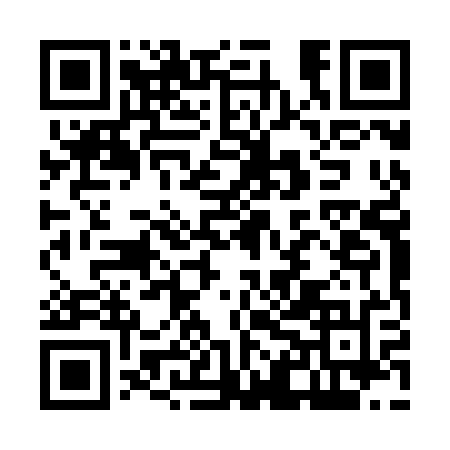 Prayer times for Drewnowo Golyn, PolandMon 1 Apr 2024 - Tue 30 Apr 2024High Latitude Method: Angle Based RulePrayer Calculation Method: Muslim World LeagueAsar Calculation Method: HanafiPrayer times provided by https://www.salahtimes.comDateDayFajrSunriseDhuhrAsrMaghribIsha1Mon4:016:0412:345:017:069:012Tue3:586:0112:345:027:079:033Wed3:555:5912:345:037:099:064Thu3:525:5712:335:057:119:085Fri3:495:5412:335:067:139:116Sat3:465:5212:335:077:149:137Sun3:425:5012:325:087:169:158Mon3:395:4712:325:107:189:189Tue3:365:4512:325:117:209:2010Wed3:335:4312:325:127:229:2311Thu3:305:4012:315:137:239:2612Fri3:275:3812:315:147:259:2813Sat3:235:3612:315:167:279:3114Sun3:205:3412:315:177:299:3415Mon3:175:3112:305:187:309:3616Tue3:135:2912:305:197:329:3917Wed3:105:2712:305:207:349:4218Thu3:065:2512:305:227:369:4519Fri3:035:2312:295:237:379:4820Sat2:595:2012:295:247:399:5021Sun2:565:1812:295:257:419:5322Mon2:525:1612:295:267:439:5623Tue2:495:1412:295:277:4410:0024Wed2:455:1212:295:287:4610:0325Thu2:415:1012:285:307:4810:0626Fri2:385:0812:285:317:5010:0927Sat2:345:0612:285:327:5110:1228Sun2:305:0312:285:337:5310:1629Mon2:265:0112:285:347:5510:1930Tue2:224:5912:285:357:5710:22